STARLING’S GROOVY Expository WritingStep 1- Pen: ORANGEBrainstorm WebMake your Brainstorm Web in ORANGE pen and narrow it down to ONE choice for your essayStep 2- Pen: PINKExpository Essay Planning PageIn PINK pen, you will write your Focus Statement, Main Idea 1, and Main Idea 2Step 3- Pen: GREEN Expository Essay Planning PageIn GREEN pen, you will write 2 Anecdotes per Main Idea (examples/ supporting details that SUPPORT your Main idea statements)Step 4- Pen: Re-write in pencil & add splashes in BLUE Notebook paper: Re-write your whole Expository Planning Page so far double spaced. Add Splashes in BLUE pen: complete sentences, helpful examples, figurative languageStep 5- Pen- REDContinue on Notebook paper from Step 4Add a LEAD in RED pen before your focus statement (onomatopoeia, quote, question, fun fact)Add TRANSITION words in RED pen for each Main Idea and some examples if neededAdd a CONCLUSION in RED pen at the end of your paperStep 6- PencilYou are ready to write your final copy with your beautiful handwriting in PENCIL!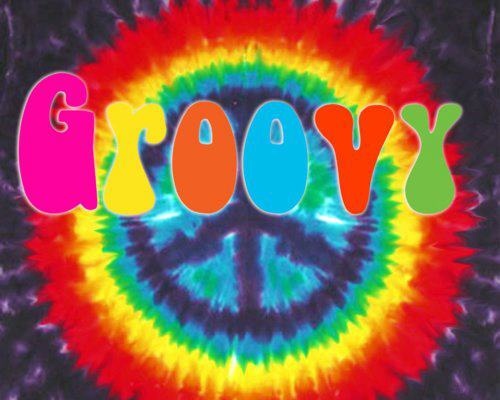 